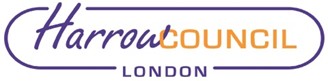 Cabinet Minutes17 November 2022Record of decisions taken at the meeting held on Thursday 17 November 2022.Present:Chair:	Councillor Paul OsbornCouncillors:    David AshtonMarilyn Ashton Stephen Greek Hitesh KariaAnjana Patel Pritesh Patel Norman StevensonJoined Virtually	Ameet JogiaJean Lammiman Kantilal RabadiaNon-Executive Cabinet Member:Thaya IdaikkadarNon-Executive Voluntary Sector Representative:John HigginsIn attendance (Councillors):Dan Anderson Peymana Assad Stephen Hickman Eden KuligDavid PerryFor Minute 57For Minute 57For Minute 57For Minute 57For Minute 58-62, 64Apologies:	Mina ParmartRecommended ItemsCouncil Vision and PrioritiesResolved to RECOMMEND: (to Council) That the Vision and Priorities be approved.RESOLVED: Thatthe Leader of the Council be authorised to make any minor amendments to the vision and priorities as necessary prior to the matter going to Council; andthe new Vision and Priorities be noted.Reason for Recommendations: To set the policy framework for the council. 